Об участковых избирательных комиссиях, подлежащих формированию на территории Бейского районаВ соответствии со статьей 22, пунктом 9 статьи 26, 
статьей 27 Федерального закона от 12 июня 2002 г. № 67-ФЗ «Об основных гарантиях избирательных прав и права на участие в референдуме граждан Российской Федерации», пунктом 8 части 10, статьи 7, статьей 8 Закона Республики Хакасия от 20 декабря 2012 года № 123-ЗРХ «Об избирательных комиссиях, комиссиях референдума в Республике Хакасия», территориальная избирательная комиссия Бейского района постановила:1. Утвердить перечень участковых избирательных комиссий, подлежащих формированию на территории Бейского района, и определить их количественный состав согласно приложению № 1.2. Утвердить информационное сообщение о приеме предложений по кандидатурам членов участковых избирательных комиссий с правом решающего голоса в состав участковых избирательных комиссий, подлежащих формированию на территории Бейского, согласно приложению № 2, направить его для опубликования в районную газету «Саянская заря» и разместить в разделе «территориальная избирательная комиссия» на официальном сайте Бейского района Республики Хакасия в сети Интернет.3. Направить настоящее постановление в Избирательную комиссию Республики Хакасия. 4. Контроль за исполнением настоящего постановления возложить на секретаря территориальной избирательной комиссии Бейского района Т.Н. Слободчук.Председатель комиссии					 	С.Н. МистратовСекретарь комиссии							Т.Н. СлободчукПриложение № 1к постановлению территориальной избирательной комиссииБейского районаот 24 марта 2023 года № 62/383-5ПЕРЕЧЕНЬучастковых избирательных комиссий, подлежащих формированию на территории Бейского районаПриложение № 2к постановлению территориальной избирательной комиссииБейского районаот 24 марта 2023 года № 62/383-5Информационное сообщение о приеме предложенийпо кандидатурам в состав участковых избирательных комиссий, подлежащих формированию на территории Бейского района с правом решающего голоса Руководствуясь пунктами 4 и 51 статьи 27 Федерального закона от 12 июня 2002 г. № 67-ФЗ «Об основных гарантиях избирательных прав и права на участие в референдуме граждан Российской Федерации» территориальная избирательная комиссия Бейского района объявляет прием предложений по кандидатурам для назначения членов участковых избирательных комиссий с правом решающего голоса в следующие участковые избирательные комиссии:Прием документов осуществляется в течение 30 календарных дней со дня опубликования настоящего сообщения по адресу: с. Бея, ул. Площадь Советов, д. 20, каб. 304. При внесении предложений по кандидатурам в состав участковых избирательных комиссий необходимо представить документы согласно перечню, установленному приложением № 2 к Методическим рекомендациям о порядке формирования территориальных, окружных и участковых избирательных комиссий (постановление ЦИК России от 15.03.2023 г. № 111/863-8), и размещенному на официальном сайте Избирательной комиссии Республики Хакасия в сети Интернет (http://khakas.izbirkom.ru).Дополнительную информацию можно получить по телефону: (39044) 3-13-46.Заседание территориальной избирательной комиссии Бейского района по формированию участковых избирательных комиссий планируется «27» мая 2023 года по адресу: с. Бея, ул. Площадь Советов, д. 20, каб. 304. «24» марта 2023 года  		        	           Территориальная избирательная                                                      комиссия Бейского районаРЕСПУБЛИКА ХАКАСИЯТЕРРИТОРИАЛЬНАЯ 
ИЗБИРАТЕЛЬНАЯ КОМИССИЯБЕЙСКОГО РАЙОНА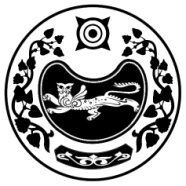 ХАКАС РЕСПУБЛИКАЗЫБЕЯ АЙМАOЫНЫA 
ОРЫНДАOЫТАБЫO КОМИССИЯЗЫХАКАС РЕСПУБЛИКАЗЫБЕЯ АЙМАOЫНЫA 
ОРЫНДАOЫТАБЫO КОМИССИЯЗЫПОСТАНОВЛЕНИЕ ПОСТАНОВЛЕНИЕ ПОСТАНОВЛЕНИЕ 24 марта 2023 годас. Бея№ 62/383-5№п/пНаименование участковой избирательной комиссииКоличество членов комиссии с правом решающего голосаУчастковая избирательная комиссия избирательного участка № 2458Участковая избирательная комиссия избирательного участка № 2468Участковая избирательная комиссия избирательного участка № 24810Участковая избирательная комиссия избирательного участка № 2495Участковая избирательная комиссия избирательного участка № 2505Участковая избирательная комиссия избирательного участка № 2518Участковая избирательная комиссия избирательного участка № 2525Участковая избирательная комиссия избирательного участка № 2535Участковая избирательная комиссия избирательного участка № 25411Участковая избирательная комиссия избирательного участка № 2558Участковая избирательная комиссия избирательного участка № 2568Участковая избирательная комиссия избирательного участка № 2575Участковая избирательная комиссия избирательного участка № 2585Участковая избирательная комиссия избирательного участка № 2595Участковая избирательная комиссия избирательного участка № 2605Участковая избирательная комиссия избирательного участка № 2615Участковая избирательная комиссия избирательного участка № 2625Участковая избирательная комиссия избирательного участка № 2635Участковая избирательная комиссия избирательного участка № 2648Участковая избирательная комиссия избирательного участка № 2658Участковая избирательная комиссия избирательного участка № 2668Участковая избирательная комиссия избирательного участка № 2675Участковая избирательная комиссия избирательного участка № 2685Участковая избирательная комиссия избирательного участка № 2698Участковая избирательная комиссия избирательного участка № 2705Участковая избирательная комиссия избирательного участка № 2715№п/пНаименование участковой избирательной комиссииКоличество членов комиссии с правом решающего голосаУчастковая избирательная комиссия избирательного участка № 2458Участковая избирательная комиссия избирательного участка № 2468Участковая избирательная комиссия избирательного участка № 24810Участковая избирательная комиссия избирательного участка № 2495Участковая избирательная комиссия избирательного участка № 2505Участковая избирательная комиссия избирательного участка № 2518Участковая избирательная комиссия избирательного участка № 2525Участковая избирательная комиссия избирательного участка № 2535Участковая избирательная комиссия избирательного участка № 25411Участковая избирательная комиссия избирательного участка № 2558Участковая избирательная комиссия избирательного участка № 2568Участковая избирательная комиссия избирательного участка № 2575Участковая избирательная комиссия избирательного участка № 2585Участковая избирательная комиссия избирательного участка № 2595Участковая избирательная комиссия избирательного участка № 2605Участковая избирательная комиссия избирательного участка № 2615Участковая избирательная комиссия избирательного участка № 2625Участковая избирательная комиссия избирательного участка № 2635Участковая избирательная комиссия избирательного участка № 2648Участковая избирательная комиссия избирательного участка № 2658Участковая избирательная комиссия избирательного участка № 2668Участковая избирательная комиссия избирательного участка № 2675Участковая избирательная комиссия избирательного участка № 2685Участковая избирательная комиссия избирательного участка № 2698Участковая избирательная комиссия избирательного участка № 2705Участковая избирательная комиссия избирательного участка № 2715